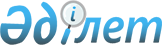 О внесении изменений и дополнения в решение Атбасарского районного маслихата от 21 декабря 2012 года № 5С 12/2 "О бюджете района на 2013-2015 годы"
					
			Утративший силу
			
			
		
					Решение Атбасарского районного маслихата Акмолинской области от 21 февраля 2013 года № 5С 14/2. Зарегистрировано Департаментом юстиции Акмолинской области 11 марта 2013 года № 3674. Утратило силу в связи с истечением срока применения - (письмо Атбасарского районного маслихата Акмолинской области от 14 июля 2014 года № 129)      Сноска. Утратило силу в связи с истечением срока применения - (письмо Атбасарского районного маслихата Акмолинской области от 14.07.2014 № 129).      Примечание РЦПИ.

      В тексте документа сохранена пунктуация и орфография оригинала.

      В соответствии с подпунктами 4), 5) пункта 2 статьи 106 Бюджетного кодекса Республики Казахстан от 4 декабря 2008 года, подпунктом 1) пункта 1 статьи 6 Закона Республики Казахстан от 23 января 2001 года «О местном государственном управлении и самоуправлении в Республике Казахстан», Атбасарский районный маслихат РЕШИЛ:



      1. Внести в решение Атбасарского районного маслихата «О бюджете района на 2013-2015 годы» от 21 декабря 2012 года № 5С 12/2 (зарегистрировано в Реестре государственной регистрации нормативных правовых актов за № 3573, опубликовано от 11 января 2013 года в газетах «Атбасар», «Простор») следующие изменения и дополнение:



      пункт 1 изложить в новой редакции:



      «1. Утвердить бюджет района на 2013-2015 годы согласно приложениям 1, 2 и 3 соответственно, в том числе на 2013 год в следующих объемах:



      1) доходы – 3 503 953,0 тысячи тенге, в том числе по:



      налоговым поступлениям – 900 298,0 тысяч тенге;



      неналоговым поступлениям -5 200,0 тысяч тенге;



      поступлениям от продажи основного капитала – 26 200,0 тысяч тенге;



      поступлениям трансфертов – 2 572 255,0 тысяч тенге;



      2) затраты – 3 534 625,2 тысяч тенге;



      3) чистое бюджетное кредитование – 12 030,0 тысяч тенге:



      бюджетные кредиты - 12 982,0 тысячи тенге;



      погашение бюджетных кредитов – 952,0 тысячи тенге;



      4) сальдо по операциям с финансовыми активами – 7 305,0 тысяч тенге:



      приобретение финансовых активов – 7 305,0 тысяч тенге;



      поступления от продажи финансовых активов государства- 0 тысяч тенге;



      5) дефицит (профицит) бюджета – -50 007,2 тысяч тенге;



      6) финансирование дефицита (использование профицита) бюджета - 50 007,2 тысяч тенге:



      поступление займов- 12 982,0 тысячи тенге;



      погашение займов – 952,0 тысячи тенге;



      используемые остатки бюджетных средств – 37 977,2 тысяч тенге.»;



      пункт 3 изложить в новой редакции:



      «3. Утвердить резерв местного исполнительного органа района на 2013 год в сумме 16 565,8 тысяч тенге.»;



      дополнить пунктом 11-1 следующего содержания:



      «11-1. Учесть, что в бюджете района на 2013 год в установленном законодательством порядке, распределены остатки бюджетных средств, образовавшиеся на 1 января 2013 года в сумме 37 977,2 тысяч тенге»;



      приложения 1, 4, 7, 8 к решению Атбасарского районного маслихата «О бюджете района на 2013-2015 годы» от 21 декабря 2012 года № 5С 12/2 изложить в новой редакции согласно приложениям 1, 2, 3, 4 к настоящему решению.



      2. Настоящее решение вступает в силу со дня государственной регистрации в Департаменте юстиции Акмолинской области и вводится в действие с 1 января 2013 года.      Председатель сессии,

      секретарь Атбасарского

      районного маслихата                        Борумбаев Б.А.      «СОГЛАСОВАНО»      Аким

      Атбасарского района                        Сагдиев Е.Б.

Приложение 1     

к решению Атбасарского

районного маслихата  

от 21 февраля 2013 года

№ 5С 14/2       

Бюджет района на 2013 год

Приложение 2      

к решению Атбасарского 

районного маслихата  

от 21 февраля 2013 года

№ 5С 14/2        

Бюджетные программы города районного значения, аульного и сельских округов на 2013 год

Приложение 3     

к решению Атбасарского

районного маслихата  

от 21 февраля 2013 года

№ 5С 14/2        

Целевые трансферты и бюджетные кредиты из республиканского бюджета на 2013 год

Приложение 4     

к решению Атбасарского

районного маслихата  

от 21 февраля 2013 года

№ 5С 14/2       

Целевые трансферты из областного бюджета на 2013 год
					© 2012. РГП на ПХВ «Институт законодательства и правовой информации Республики Казахстан» Министерства юстиции Республики Казахстан
				КатегорияКатегорияКатегорияКатегорияСумма, тысяч тенгеКлассКлассКлассСумма, тысяч тенгеПодклассПодклассСумма, тысяч тенгеНаименованиеСумма, тысяч тенге12345I. ДОХОДЫ3 503 953,01HАЛОГОВЫЕ ПОСТУПЛЕHИЯ900 298,001Подоходный налог80 690,02Индивидуальный подоходный налог80 690,003Социальный налог510 394,01Социальный налог510 394,004Налоги на собственность259 012,01Налоги на имущество161 258,03Земельный налог28 216,04Налог на транспортные средства66 151,05Единый земельный налог3 387,005Внутренние налоги на товары, работы и услуги42 754,02Акцизы8 633,03Поступления за использование природных и других ресурсов19 600,04Сборы за ведение предпринимательской и профессиональной деятельности13 237,05Налог на игорный бизнес1 284,008Обязательные платежи, взимаемые за совершение юридически значимых действий и (или) выдачу документов уполномоченными на то государственными органами или должностными лицами7 448,01Государственная пошлина7 448,02НЕHАЛОГОВЫЕ ПОСТУПЛЕHИЯ5 200,001Доходы от государственной собственности3 866,01Поступления части чистого дохода государственных предприятий455,05Доходы от аренды имущества, находящегося в государственной собственности3 375,07Вознаграждения по кредитам, выданным из

государственного бюджета36,002Поступления от реализации товаров (работ, услуг) государственными учреждениями, финансируемыми из государственного бюджета189,01Поступления от реализации товаров (работ, услуг) государственными учреждениями, финансируемыми из государственного бюджета189,006Прочие неналоговые поступления1 145,01Прочие неналоговые поступления1 145,03ПОСТУПЛЕНИЕ ОТ ПРОДАЖИ ОСНОВНОГО КАПИТАЛА26 200,003Продажа земли и нематериальных активов26 200,01Продажа земли26 200,04ПОСТУПЛЕНИЯ ТРАНСФЕРТОВ2 572 255,002Трансферты из вышестоящих органов государственного управления2 572 255,02Трансферты из областного бюджета2 572 255,0Функциональная группаФункциональная группаФункциональная группаФункциональная группаФункциональная группаCумма, тысяч тенгеАдминистратор бюджетных программАдминистратор бюджетных программАдминистратор бюджетных программАдминистратор бюджетных программCумма, тысяч тенгеПрограммаПрограммаCумма, тысяч тенгеНаименованиеCумма, тысяч тенге122345II. Затраты3 534 625,201Государственные услуги общего характера220 234,201112112Аппарат маслихата района (города областного значения)15 034,001112112001Услуги по обеспечению деятельности маслихата района (города областного значения)14 634,001112112003Капитальные расходы государственного органа400,001122122Аппарат акима района (города областного значения)67 580,001122122001Услуги по обеспечению деятельности акима района (города областного значения)67 086,001122122003Капитальные расходы государственного органа494,001123123Аппарат акима района в городе, города районного значения, поселка, аула (села), аульного (сельского) округа113 043,001123123001Услуги по обеспечению деятельности акима района в городе, города районного значения, поселка, аула (села), аульного (сельского) округа112 944,001123123022Капитальные расходы государственного органа99,001459459Отдел экономики и финансов района (города

областного значения)24 577,201459459001Услуги по реализации государственной политики в области формирования и развития экономической политики, государственного планирования, исполнения бюджета и управления коммунальной собственностью района (города областного значения)20 757,001459459003Проведение оценки имущества в целях налогообложения799,201459459011Учет, хранение, оценка и реализация имущества, поступившего в коммунальную собственность1 460,001459459015Капитальные расходы государственного органа500,001459459033Проведение мероприятий по ликвидации государственного учреждения, проводившего работу по выдаче разовых талонов и обеспечению полноты сбора сумм от реализации разовых талонов1 061,002Оборона4 884,002122122Аппарат акима района (города областного значения)4 884,002122122005Мероприятия в рамках исполнения всеобщей воинской обязанности2 224,002122122006Предупреждение и ликвидация чрезвычайных ситуаций масштаба района (города областного значения)2 500,002122122007Мероприятия по профилактике и тушению степных пожаров районного (городского) масштаба, а также пожаров в населенных пунктах, в которых не созданы органы государственной противопожарной службы160,003Общественный порядок, безопасность, правовая, судебная, уголовно-исполнительная деятельность862,003458458Отдел жилищно-коммунального хозяйства, пассажирского транспорта и автомобильных дорог района (города областного значения)862,003458458021Обеспечение безопасности дорожного движения в населенных пунктах862,004Образование2 247 755,004464464Отдел образования района (города областного значения)2 020 175,004464464001Услуги по реализации государственной политики на местном уровне в области образования7 776,004464464003Общеобразовательное обучение1 523 015,004464464004Информатизация системы образования в государственных учреждениях образования района (города областного значения)3 140,004464464005Приобретение и доставка учебников, учебно-методических комплексов для государственных учреждений образования района (города областного значения)13 711,004464464006Дополнительное образование для детей60 101,004464464009Обеспечение деятельности организаций дошкольного воспитания и обучения74 136,804464464015Ежемесячная выплата денежных средств опекунам (попечителям) на содержание ребенка-сироты (детей-сирот), и ребенка (детей), оставшегося без попечения родителей21 860,004464464020Обеспечение оборудованием, программным обеспечением детей-инвалидов, обучающихся на дому1 983,004464464040Реализация государственного образовательного заказа в дошкольных организациях образования155 147,004464464067Капитальные расходы подведомственных государственных учреждений и организаций159 305,204467467Отдел строительства района (города областного значения)227 580,004467467037Строительство и реконструкция объектов образования227 580,006Социальная помощь и социальное обеспечение114 429,006451451Отдел занятости и социальных программ района (города областного значения)114 429,006451451001Услуги по реализации государственной политики на местном уровне в области обеспечения занятости и реализации социальных программ для населения19 713,006451451002Программа занятости37 235,006451451004Оказание социальной помощи на приобретение топлива специалистам здравоохранения, образования, социального обеспечения, культуры, спорта и ветеринарии в сельской местности в соответствии с законодательством Республики Казахстан1 239,006451451005Государственная адресная социальная помощь2 284,006451451006Оказание жилищной помощи2 886,006451451007Социальная помощь отдельным категориям нуждающихся граждан по решениям местных представительных органов17 830,006451451010Материальное обеспечение детей-инвалидов, воспитывающихся и обучающихся на дому607,006451451014Оказание социальной помощи нуждающимся гражданам на дому11 937,006451451016Государственные пособия на детей до 18 лет13 855,006451451017Обеспечение нуждающихся инвалидов обязательными гигиеническими средствами и предоставление услуг специалистами жестового языка, индивидуальными помощниками в соответствии с индивидуальной программой реабилитации инвалида6 530,006451451011Оплата услуг по зачислению, выплате и доставке пособий и других социальных выплат313,007Жилищно-коммунальное хозяйство431 981,007467467Отдел строительства района (города областного значения)354 594,007467467003Проектирование, строительство и (или) приобретение жилья коммунального жилищного фонда32 000,007467467058Развитие системы водоснабжения и водоотведения в сельских населенных пунктах322 594,007123123Аппарат акима района в городе, города районного значения, поселка, аула (села), аульного (сельского) округа66 887,007123123008Освещение улиц населенных пунктов31 042,007123123009Обеспечение санитарии населенных пунктов3 620,007123123010Содержание мест захоронений и погребение безродных675,007123123011Благоустройство и озеленение населенных пунктов31 550,007458458Отдел жилищно-коммунального хозяйства, пассажирского транспорта и автомобильных дорог района (города областного значения)10 500,007458458003Организация сохранения государственного жилищного фонда500,007458458011Обеспечение бесперебойного теплоснабжения малых городов10 000,008Культура, спорт, туризм и информационное пространство280 338,908455455Отдел культуры и развития языков района (города областного значения)117 682,008455455001Услуги по реализации государственной политики на местном уровне в области развития языков и культуры6 404,008455455003Поддержка культурно-досуговой работы61 144,008455455006Функционирование районных (городских) библиотек40 983,008455455007Развитие государственного языка и других языков народа Казахстана4 151,008455455032Капитальные расходы подведомственных государственных учреждений и организаций5 000,008456456Отдел внутренней политики района (города областного значения)15 138,008456456001Услуги по реализации государственной политики на местном уровне в области информации, укрепления государственности и формирования социального оптимизма граждан4 797,008456456002Услуги по проведению государственной информационной политики через газеты и журналы7 252,008456456003Реализация мероприятий в сфере молодежной политики500,008456456005Услуги по проведению государственной информационной политики через телерадиовещание2 589,008465465Отдел физической культуры и спорта района (города областного значения)14 210,008465465001Услуги по реализации государственной политики на местном уровне в сфере физической культуры и спорта4 314,008465465006Проведение спортивных соревнований на районном (города областного значения) уровне1 888,008465465007Подготовка и участие членов сборных команд района (города областного значения) по различным видам спорта на областных спортивных соревнованиях8 008,008467467Отдел строительства района (города областного значения)133 308,908467467008Развитие объектов спорта и туризма133 308,910Сельское, водное, лесное, рыбное хозяйство, особо охраняемые природные территории, охрана окружающей среды и животного мира, земельные отношения75 451,010459459Отдел экономики и финансов района (города областного значения)2 474,010459459099Реализация мер по оказанию социальной поддержки специалистов2 474,010473473Отдел ветеринарии района (города областного значения)54 285,010473473001Услуги по реализации государственной политики на местном уровне в сфере ветеринарии5 399,010473473007Организация отлова и уничтожения бродячих собак и кошек700,010473473011Проведение противоэпизоотических мероприятий48 186,010477477Отдел сельского хозяйства и земельных отношений района (города областного значения)18 692,010477477001Услуги по реализации государственной политики на местном уровне в сфере сельского хозяйства и земельных отношений15 824,010477477010Организация работ по зонированию земель2 868,011Промышленность, архитектурная, градостроительная и строительная деятельность31 788,011467467Отдел строительства района (города областного значения)6 839,011467467001Услуги по реализации государственной политики на местном уровне в области строительства6 839,011468468Отдел архитектуры и градостроительства района (города областного значения)24 949,011468468001Услуги по реализации государственной политики в области архитектуры и градостроительства на местном уровне4 789,011468468003Разработка схем градостроительного развития территории района и генеральных планов населенных пунктов20 160,012Транспорт и коммуникации69 500,012123123Аппарат акима района в городе, города районного значения, поселка, аула(села), аульного (сельского) округа69 500,012123123013Обеспечение функционирования автомобильных дорог в городах районного значения, поселках, аулах (селах), аульных (сельских) округах69 500,013Прочие45 297,813123123Аппарат акима района в городе, города районного значения, поселка, аула (села), аульного (сельского) округа15 931,013123123040Реализация мер по содействию экономическому развитию регионов в рамках Программы «Развитие регионов»15 931,013458458Отдел жилищно-коммунального хозяйства, пассажирского транспорта и автомобильных дорог района (города областного значения)6 978,013458458001Услуги по реализации государственной политики на местном уровне в области жилищно-коммунального хозяйства, пассажирского транспорта и автомобильных дорог6 848,013458458013Капитальные расходы государственного органа130,013459459Отдел экономики и финансов района (города областного значения)16 565,813459459012Резерв местного исполнительного органа района (города областного значения)16 565,813469469Отдел предпринимательства района (города областного значения)5 823,013469469001Услуги по реализации государственной политики на местном уровне в области развития предпринимательства и промышленности5 264,013469469003Поддержка предпринимательской деятельности559,014Обслуживание долга36,014459459Отдел экономики и финансов района (города областного значения)36,014459459021Обслуживание долга местных исполнительных органов по выплате вознаграждений и иных платежей по займам из областного бюджета36,015Трансферты12 068,315459459Отдел экономики и финансов района (города областного значения)12 068,315459459006Возврат неиспользованных (недоиспользованных) целевых трансфертов12 068,3Функциональная группаФункциональная группаФункциональная группаФункциональная группаФункциональная группаСумма, тысяч тенгеАдминистратор бюджетных программАдминистратор бюджетных программАдминистратор бюджетных программАдминистратор бюджетных программСумма, тысяч тенгеПрограммаПрограммаСумма, тысяч тенгеНаименованиеСумма, тысяч тенге122345III. Чистое бюджетное кредитование12 030,0Бюджетные кредиты12 982,010Сельское, водное, лесное, рыбное хозяйство, особо охраняемые природные территории, охрана окружающей среды и животного мира, земельные отношения12 982,010459459Отдел экономики и финансов района (города областного значения)12 982,010459459018Бюджетные кредиты для реализации мер социальной поддержки специалистов12 982,0КатегорияКатегорияКатегорияКатегорияКатегорияСумма, тысяч тенгеКлассКлассКлассКлассСумма, тысяч тенгеПодклассПодклассПодклассСумма, тысяч тенгеНаименованиеСумма, тысяч тенге123345Погашение бюджетных кредитов952,05Погашение бюджетных кредитов952,0501Погашение бюджетных кредитов952,050111Погашение бюджетных кредитов, выданных из государственного бюджета952,0Функциональная группаФункциональная группаФункциональная группаФункциональная группаФункциональная группаСумма, тысяч тенгеАдминистратор бюджетных программАдминистратор бюджетных программАдминистратор бюджетных программАдминистратор бюджетных программСумма, тысяч тенгеПрограммаПрограммаСумма, тысяч тенгеНаименованиеСумма, тысяч тенге122345IV. Сальдо по операциям с финансовыми активами7 305,0Приобретение финансовых активов7 305,013Прочие7 305,013458458Отдел жилищно-коммунального хозяйства, пассажирского транспорта и автомобильных дорог района (города областного значения)7 305,013458458065Формирование или увеличение уставного капитала юридических лиц7 305,0КатегорияКатегорияКатегорияКатегорияКатегорияСумма, тысяч тенгеКлассКлассКлассКлассСумма, тысяч тенгеПодклассПодклассПодклассСумма, тысяч тенгеНаименованиеСумма, тысяч тенге123345Поступления от продажи финансовых активов государства0V. Дефицит (профицит) бюджета-50 007,2VI. Финансирование дефицита (использование профицита) бюджета50 007,2КатегорияКатегорияКатегорияКатегорияКатегорияСумма, тысяч тенгеКлассКлассКлассКлассСумма, тысяч тенгеПодклассПодклассПодклассСумма, тысяч тенгеНаименованиеСумма, тысяч тенге123345Поступление займов12 982,07Поступление займов12 982,0701Внутренние государственные займы12 982,070122Договоры займа12 982,0Функциональная группаФункциональная группаФункциональная группаФункциональная группаФункциональная группаСумма, тысяч тенгеАдминистратор бюджетных программАдминистратор бюджетных программАдминистратор бюджетных программАдминистратор бюджетных программСумма, тысяч тенгеПрограммаПрограммаСумма, тысяч тенгеНаименованиеСумма, тысяч тенге122345Погашение займов952,016Погашение займов952,016459459Отдел экономики и финансов района (города областного значения)952,016459459005Погашение долга местного исполнительного органа перед вышестоящим бюджетом952,0КатегорияКатегорияКатегорияКатегорияКатегорияСумма, тысяч тенгеКлассКлассКлассКлассСумма, тысяч тенгеПодклассПодклассПодклассСумма, тысяч тенгеНаименованиеСумма, тысяч тенге123345Используемые остатки бюджетных средств37 977,28Используемые остатки бюджетных средств37 977,2801Остатки бюджетных средств37 977,280111Свободные остатки бюджетных средств37 977,2Функциональная группаФункциональная группаФункциональная группаФункциональная группаСумма, тысяч тенгеАдминистратор бюджетных программАдминистратор бюджетных программАдминистратор бюджетных программСумма, тысяч тенгеПрограммаПрограммаСумма, тысяч тенгеНаименованиеСумма, тысяч тенге12345Всего265 361,001Государственные услуги общего характера113 043,001123Аппарат акима Борисовского сельского округа Атбасарского района6 713,001123001Услуги по обеспечению деятельности акима района в городе, города районного значения, поселка, аула (села), аульного (сельского) округа6 614,001123022Капитальные расходы государственного органа99,001123Аппарат акима Есенгельдинского аульного округа Атбасарского района6 253,001123001Услуги по обеспечению деятельности акима района в городе, города районного значения, поселка, аула (села), аульного (сельского) округа6 253,001123Аппарат акима Макеевского сельского округа Атбасарского района6 171,001123001Услуги по обеспечению деятельности акима района в городе, города районного значения, поселка, аула (села), аульного (сельского) округа6 171,001123Аппарат акима Мариновского сельского округа Атбасарского района7 916,001123001Услуги по обеспечению деятельности акима района в городе, города районного значения, поселка, аула (села), аульного (сельского) округа7 916,001123Аппарат акима Новоалександровского сельского округа Атбасарского района6 019,001123001Услуги по обеспечению деятельности акима района в городе, города районного значения, поселка, аула (села), аульного (сельского) округа6 019,001123Аппарат акима Новосельского сельского округа Атбасарского района7 266,001123001Услуги по обеспечению деятельности акима района в городе, города районного значения, поселка, аула (села), аульного (сельского) округа7 266,001123Аппарат акима Октябрьского сельского округа Атбасарского района5 763,001123001Услуги по обеспечению деятельности акима района в городе, города районного значения, поселка, аула (села), аульного (сельского) округа5 763,001123Аппарат акима Покровского сельского округа Атбасарского района7 041,001123001Услуги по обеспечению деятельности акима района в городе, города районного значения, поселка, аула (села), аульного (сельского) округа7 041,001123Аппарат акима Полтавского сельского округа Атбасарского района6 158,001123001Услуги по обеспечению деятельности акима района в городе, города районного значения, поселка, аула (села), аульного (сельского) округа6 158,001123Аппарат акима Сепеевского сельского округа Атбасарского района6 086,001123001Услуги по обеспечению деятельности акима района в городе, города районного значения, поселка, аула (села), аульного (сельского) округа6 086,001123Аппарат акима Сергеевского сельского округа Атбасарского района7 628,001123001Услуги по обеспечению деятельности акима района в городе, города районного значения, поселка, аула (села), аульного (сельского) округа7 628,001123Аппарат акима Сочинского сельского округа Атбасарского района5 966,001123001Услуги по обеспечению деятельности акима района в городе, города районного значения, поселка, аула (села), аульного (сельского) округа5 966,001123Аппарат акима Тельманского сельского округа Атбасарского района7 158,001123001Услуги по обеспечению деятельности акима района в городе, города районного значения, поселка, аула (села), аульного (сельского) округа7 158,001123Аппарат акима Шункыркольского сельского округа Атбасарского района6 278,001123001Услуги по обеспечению деятельности акима района в городе, города районного значения, поселка, аула (села), аульного (сельского) округа6 278,001123Аппарат акима Ярославского сельского округа Атбасарского района7 312,001123001Услуги по обеспечению деятельности акима района в городе, города районного значения, поселка, аула (села), аульного (сельского) округа7 312,001123Аппарат акима города Атбасар Атбасарского района13 315,001123001Услуги по обеспечению деятельности акима района в городе, города районного значения, поселка, аула (села), аульного (сельского) округа13 315,007Жилищно-коммунальное хозяйство66 887,007123Аппарат акима Борисовского сельского округа Атбасарского района1 000,007123008Освещение улиц населенных пунктов500,007123011Благоустройство и озеленение населенных пунктов500,007123Аппарат акима Есенгельдинского аульного округа Атбасарского района1 500,007123008Освещение улиц населенных пунктов1 000,007123011Благоустройство и озеленение населенных пунктов500,007123Аппарат акима Макеевского сельского округа Атбасарского района1 000,007123008Освещение улиц населенных пунктов500,007123011Благоустройство и озеленение населенных пунктов500,007123Аппарат акима Мариновского сельского округа Атбасарского района2 995,007123008Освещение улиц населенных пунктов2 495,007123011Благоустройство и озеленение населенных пунктов500,007123Аппарат акима Новоалександровского сельского округа Атбасарского района1 000,007123008Освещение улиц населенных пунктов500,007123011Благоустройство и озеленение населенных пунктов500,007123Аппарат акима Новосельского сельского округа Атбасарского района1 000,007123008Освещение улиц населенных пунктов500,007123011Благоустройство и озеленение населенных пунктов500,007123Аппарат акима Октябрьского сельского округа Атбасарского района1 500,007123008Освещение улиц населенных пунктов1 000,007123011Благоустройство и озеленение населенных пунктов500,007123Аппарат акима Покровского сельского округа Атбасарского района1 500,007123008Освещение улиц населенных пунктов1 000,007123011Благоустройство и озеленение населенных пунктов500,007123Аппарат акима Полтавского сельского округа Атбасарского района1 500,007123008Освещение улиц населенных пунктов1 000,007123011Благоустройство и озеленение населенных пунктов500,007123Аппарат акима Сепеевского сельского округа Атбасарского района1 500,007123008Освещение улиц населенных пунктов1 000,007123011Благоустройство и озеленение населенных пунктов500,007123Аппарат акима Сергеевского сельского округа Атбасарского района1 500,007123008Освещение улиц населенных пунктов1 000,007123011Благоустройство и озеленение населенных пунктов500,007123Аппарат акима Сочинского сельского округа Атбасарского района1 000,007123008Освещение улиц населенных пунктов500,007123011Благоустройство и озеленение населенных пунктов500,007123Аппарат акима Тельманского сельского округа Атбасарского района1 500,007123008Освещение улиц населенных пунктов1 000,007123011Благоустройство и озеленение населенных пунктов500,007123Аппарат акима Шункыркольского сельского округа Атбасарского района1 500,007123008Освещение улиц населенных пунктов1 000,007123011Благоустройство и озеленение населенных пунктов500,007123Аппарат акима Ярославского сельского округа Атбасарского района1 500,007123008Освещение улиц населенных пунктов1 000,007123011Благоустройство и озеленение населенных пунктов500,007123Аппарат акима города Атбасар Атбасарского района45 392,007123008Освещение улиц населенных пунктов17 047,007123009Обеспечение санитарии населенных пунктов3 620,007123010Содержание мест захоронений и погребение безродных675,007123011Благоустройство и озеленение населенных пунктов24 050,012Транспорт и коммуникации69 500,012123Аппарат акима Борисовского сельского округа Атбасарского района500,012123013Обеспечение функционирования автомобильных дорог в городах районного значения, поселках, аулах (селах), аульных (сельских) округах500,012123Аппарат акима Есенгельдинского аульного округа Атбасарского района1 500,012123013Обеспечение функционирования автомобильных дорог в городах районного значения, поселках, аулах (селах), аульных (сельских) округах1 500,012123Аппарат акима Макеевского сельского округа Атбасарского района500,012123013Обеспечение функционирования автомобильных дорог в городах районного значения, поселках, аулах (селах), аульных (сельских) округах500,012123Аппарат акима Мариновского сельского округа Атбасарского района500,012123013Обеспечение функционирования автомобильных дорог в городах районного значения, поселках, аулах (селах), аульных (сельских) округах500,012123Аппарат акима Новосельского сельского округа Атбасарского района500,012123013Обеспечение функционирования автомобильных дорог в городах районного значения, поселках, аулах (селах), аульных (сельских) округах500,012123Аппарат акима Октябрьского сельского округа Атбасарского района1 000,012123013Обеспечение функционирования автомобильных дорог в городах районного значения, поселках, аулах (селах), аульных (сельских) округах1 000,012123Аппарат акима Покровского сельского округа Атбасарского района1 000,012123013Обеспечение функционирования автомобильных дорог в городах районного значения, поселках, аулах (селах), аульных (сельских) округах1 000,012123Аппарат акима Полтавского сельского округа Атбасарского района500,012123013Обеспечение функционирования автомобильных дорог в городах районного значения, поселках, аулах (селах), аульных (сельских) округах500,012123Аппарат акима Сергеевского сельского округа Атбасарского района1 000,012123013Обеспечение функционирования автомобильных дорог в городах районного значения, поселках, аулах (селах), аульных (сельских) округах1 000,012123Аппарат акима Тельманского сельского округа Атбасарского района1 000,012123013Обеспечение функционирования автомобильных дорог в городах районного значения, поселках, аулах (селах), аульных (сельских) округах1 000,012123Аппарат акима Шункыркольского сельского округа Атбасарского района500,012123013Обеспечение функционирования автомобильных дорог в городах районного значения, поселках, аулах (селах), аульных (сельских) округах500,012123Аппарат акима Ярославского сельского округа Атбасарского района1 000,012123013Обеспечение функционирования автомобильных дорог в городах районного значения, поселках, аулах (селах), аульных (сельских) округах1 000,012123Аппарат акима города Атбасар Атбасарского района60 000,012123013Обеспечение функционирования автомобильных дорог в городах районного значения, поселках, аулах (селах), аульных (сельских) округах60 000,013Прочие15 931,013123Аппарат акима Борисовского сельского округа Атбасарского района868,013123040Реализация мер по содействию экономическому развитию регионов в рамках Программы «Развитие регионов»868,013123Аппарат акима Есенгельдинского аульного округа Атбасарского района670,013123040Реализация мер по содействию экономическому развитию регионов в рамках Программы «Развитие регионов»670,013123Аппарат акима Макеевского сельского округа Атбасарского района786,013123040Реализация мер по содействию экономическому развитию регионов в рамках Программы «Развитие регионов»786,013123Аппарат акима Мариновского сельского округа Атбасарского района3 111,013123040Реализация мер по содействию экономическому развитию регионов в рамках Программы «Развитие регионов»3 111,013123Аппарат акима Новоалександровского сельского округа Атбасарского района1 215,013123040Реализация мер по содействию экономическому развитию регионов в рамках Программы «Развитие регионов»1 215,013123Аппарат акима Новосельского сельского округа Атбасарского района873,013123040Реализация мер по содействию экономическому развитию регионов в рамках Программы «Развитие регионов»873,013123Аппарат акима Октябрьского сельского округа Атбасарского района1 037,013123040Реализация мер по содействию экономическому развитию регионов в рамках Программы «Развитие регионов»1 037,013123Аппарат акима Покровского сельского округа Атбасарского района1 097,013123040Реализация мер по содействию экономическому развитию регионов в рамках Программы «Развитие регионов»1 097,013123Аппарат акима Полтавского сельского округа Атбасарского района891,013123040Реализация мер по содействию экономическому развитию регионов в рамках Программы «Развитие регионов»891,013123Аппарат акима Сепеевского сельского округа Атбасарского района390,013123040Реализация мер по содействию экономическому развитию регионов в рамках Программы «Развитие регионов»390,013123Аппарат акима Сергеевского сельского округа Атбасарского района1 347,013123040Реализация мер по содействию экономическому развитию регионов в рамках Программы «Развитие регионов» 1 347,013123Аппарат акима Сочинского сельского округа Атбасарского района746,013123040Реализация мер по содействию экономическому развитию регионов в рамках Программы «Развитие регионов»746,013123Аппарат акима Тельманского сельского округа Атбасарского района1 011,013123040Реализация мер по содействию экономическому развитию регионов в рамках Программы «Развитие регионов»1 011,013123Аппарат акима Шункыркольского сельского округа Атбасарского района557,013123040Реализация мер по содействию экономическому развитию регионов в рамках Программы «Развитие регионов»557,013123Аппарат акима Ярославского сельского округа Атбасарского района1 332,013123040Реализация мер по содействию экономическому развитию регионов в рамках Программы «Развитие регионов»1 332,0НаименованиеСумма, тысяч тенгеЦелевые трансферты на развитие342 405,0Строительство водозаборных сооружений, водовода, разводящих сетей и резервуаров чистой воды в селах Шункырколь и Новомариновка Атбасарского района Акмолинской области315 405,0На проектирование, строительство и (или) приобретение жилья коммунального жилищного фонда - на строительство жилья для очередников27 000,0Целевые текущие трансферты287 322,0На реализацию мер по оказанию социальной поддержки специалистов2 474,0На решение вопросов обустройства аульных (сельских) округов в реализацию мер по содействию экономическому развитию регионов в рамках Программы «Развитие регионов»15 931,0На проведение противоэпизоотических мероприятий48 186,0На реализацию государственного образовательного заказа в дошкольных организациях образования155 147,0На оснащение учебным оборудованием кабинетов физики, химии, биологии в государственных учреждениях основного среднего и общего среднего образования4 097,0На обеспечение оборудованием, программным обеспечением детей-инвалидов, обучающихся на дому1 983,0На ежемесячные выплаты денежных средств опекунам (попечителям) на содержание ребенка- сироты (детей-сирот), и ребенка (детей), оставшегося без попечения родителей21 860,0На увеличение размера доплаты за квалификационную категорию, учителям школ и воспитателям дошкольных организаций образования33 050,0На повышение оплаты учителям, прошедшим повышение квалификации по трехуровневой системе4 594,0Бюджетные кредиты12 982,0Для реализации мер социальной поддержки специалистов12 982,0НаименованиеСумма, тысяч тенгеЦелевые трансферты на развитие344 169,0Строительство детского сада на 320 мест в городе Атбасар Атбасарского района227 580,0Строительство спортивного модуля с плавательным бассейном в городе Атбасар Атбасарского района109 400,0Строительство водовода, площадки водопроводных сооружений и разводящей сети в селе Есенгельды Атбасарского района7 189,0Целевые текущие трансферты267 511,0На ремонт автомобильных дорог и разработку проектно-сметной документации50 000,0На оказание социальной помощи участникам и инвалидам Великой отечественной войны на расходы за коммунальные услуги3 786,0На оплату за учебу в колледжах студентам из малообеспеченных семей Акмолинской области и многодетных семей сельской (аульной) местности Акмолинской области2 902,0На проведение противопожарных мероприятий: установку автоматической пожарной сигнализации34 500,0На разработку градостроительной документации20 160,0На искусственное покрытие футбольного поля и текущий ремонт стадиона детского юношеского центра отдела образования в городе Атбасар32 100,0На капитальный ремонт средней школы № 4 города Атбасар116 163,0На проведение выборов акимов в городах районного значения, аульных (сельских) округов, аулах (селах), поселках7900,0